Планирование деятельности по организации и осуществлению мероприятий по работе с детьми и молодежью в муниципальном образовании г. Краснодар Кужовник Ева ВладимировнаКубГТУКафедра экономической безопасностиг. Краснодар Российская ФедерацияАннотация: Актуальность темы исследования обусловлена тем, что в условиях изменения российского общества развитие страны в значительной степени зависит от «молодежного фактора», от демографических, психосоматических характеристик молодежи, от уровня ее образования и профессиональной подготовки, нравственности и гражданской зрелости. Цель исследовния: изучить направления деятельности по работе с детьми и молодежью органов местного самоуправления МО г. Краснодар и разработать рекомендации по совершенствованию системы планирования деятельности в исследуемом вопросе.Объект исследования – муниципальное образование г. Краснодар.В работе рассмотрены теоретико-правовые аспекты планирования деятельности по работе с детьми и молодежью. Проведен анализ системы планирования деятельности по работе с детьми и молодежью на территории  МО г. Краснодар.Рассмотрены мероприятия, направленные на совершенствование системы планирования деятельности по работе  с детьми и молодежью в МО г. Краснодар.При исследовании были использованы следующие методы: анализ, системный и комплексный подходы и др.Ключевые слова: молодежь, планирование, управление, муниципальная программа, анализ, рекомендации, средний абсолютный прирост.ВведениеЗначение мероприятий по работе с детьми и молодежью заключается в культурном воспитании молодежи, формировании интеллектуального и творческого потенциала личности, повышение привлекательности региона как постоянного места проживания и активности молодежи, содействие охране и укреплению здоровья, повышение социальной престижности здорового образа жизни среди молодых граждан. Возникает необходимость углубленного анализа современного состояния и разработки новых форм, методов организации и осуществления мероприятий по работе с детьми и молодежью. Одной из самых важных составных частей организации мероприятий является планирование, с помощью которого можно предвидеть проблемы,  факторы, обосновать цели и выбрать наилучшие способы их осуществления. Необходимость процесса планирования также связана с рисками, возникновение которых в современном мире связано с глобальными изменениями, новыми приоритетами и целями социального и экономического развития.Деятельность по организации и осуществлению мероприятий нашей страны требует радикального обновления, развития задач и новых форм, механизмов реализации технологий и методов работы с молодежью.Цель исследования состоит в изучении направления деятельности по работе с детьми и молодежью органов местного самоуправления МО г. Краснодар, разработке рекомендаций по совершенствованию системы планирования деятельности в исследуемом вопросе.Поставленная в работе цель обусловила необходимость решения следующих задач:1)	изучить теоретико-правовые аспекты планирования деятельности по организации и осуществлению мероприятий по работе с молодежью;2)	провести анализ системы планирования деятельности по организации и осуществлению мероприятий по работе с детьми и молодежью в МО г. Краснодар;3)	выявить проблемы и перспективы деятельности по организации и осуществлению мероприятий по работе с детьми и молодежью в МО г. Краснодар;4)	разработать рекомендации по планированию деятельности по работе с детьми и молодежью МО г. Краснодар.Теоретическую базу исследования составляют основополагающие труды отечественных ученых: Т.В. Евгеньева, А.Ю. Денисенко, А.С. Голобоков, Ю.В. Коток, учебные пособия о технологии работы с детьми и молодежью, анализе молодежной политики муниципальных учреждений, нормативные документы.Теоретические аспекты планирования деятельности по работе с детьми и молодежью1.1 Сущность и цели деятельности по работе с детьми и молодежьюНа данный момент деятельность по работе с детьми и молодежью является одним из ведущих направлений деятельности российского государства. При этом особенно остро стоит вопрос разработки и апробации новых форм, методов, технологий работы с различными категориями молодежи, нормативно-правового обеспечения государственной молодежной политики. В настоящий момент среди основных направлений деятельности по работе с детьми и молодежью выделяют:реализация услуг в сфере молодежной политики;планирование, организация и контроль за реализацией услуг в данной сфере. Деятельность по работе с детьми и молодежью – система действий, направленных на создание условий и возможностей для успешной социализации и эффективной самореализации молодежи, развития ее потенциала. Организация деятельности по работе с детьми и  молодежью выступает инструментом социально-экономического и культурного развития, обеспечения конкурентоспособности и укрепления национальной безопасности страны. [1]В сфере деятельности по работе с детьми и молодежью перед органами местного самоуправления стоят следующие задачи:создание наиболее благоприятных условий для всестороннего развития молодежи;повышение привлекательности муниципального образования как постоянного места проживания и активности молодежи;поддержка проектов в области формирования и реализации молодежной политики;поддержка талантливой молодежи;правовое, культурное воспитание молодежи;содействие охране и укреплению здоровья, повышение социальной престижности здорового образа жизни среди молодых граждан на территории муниципального образования;развитие толерантности молодежи;содействие решению социально-экономических проблем, организации трудового воспитания, профессионального самоопределения и трудоустройства молодёжи;вовлечение молодежи в политическую сферу общества.Мероприятия по работе с детьми и молодежью – общность запланированных практических мероприятий, направленных на молодежь, обеспечивающая улучшение качества жизни молодых людей. Это целостное социальное явление, объединяющее всех субъектов социального воспитания и становления молодежи: семью, ближайшее окружение, школу, сверстников – с ресурсами традиционного воспитания и специально организованной деятельности профессионалов по работе с молодежью.  [2]Мероприятия по работе с детьми и молодежью, согласно «Основам государственной молодежной политики в РФ до 2025 г.» – это профессиональная деятельность, направленная на решение комплексных задач в сферах труда, права, политики, науки и образования, культуры и спорта, коммуникации, здравоохранения, взаимодействия с государственными организациями и общественными институтами, молодежными и детскими общественными объединениями, а также с работодателями. [10]Задачами в организации по работе с детьми и молодежью в муниципальном образовании являются:создание необходимых правовых, социально-экономических, социокультурных условий для физического, психологического, духовного, социального, эмоционального, познавательного и культурного развития детей и реальное обеспечение основных гарантий прав детей, в том числе, находящихся в трудной жизненной ситуации;вовлечение молодежи в социальную практику и информирование о потенциальных возможностях ее развития в регионе и стране, развитие созидательной активности молодежи; интеграция молодых людей, оказавшихся в трудной жизненной ситуации, в жизнь общества;поддержка и мотивация инициатив молодежи за счет создания благоприятных условий для их интеллектуального и творческого развития;обеспечение молодежи возможностью получения необходимых для жизни навыков, знаний и компетенции посредством неформального образования;обеспечение молодежи возможностью использования свободного времени с пользой;обеспечение молодежи доступностью информации, соответствующей нуждам их развития.Деятельность по организации и осуществлению мероприятий по работе с детьми и молодежью нацелена на положительный социальный эффект, достижение которого возможно только при соблюдении определенных принципов, особенностей восприятия данной категории населения. [5]На территории МО г. Краснодар деятельность по работе с молодежью относится к полномочиям органов местного самоуправления и реализуется посредством муниципальных проектов и муниципальных программ, которые направлены на решение проблем молодежи. [2]Основные формы мероприятий по работе с молодежью представлены в таблице 1. [9]Таблица 1 – Основные формы мероприятий по работе с молодежью Таким образом, можно сделать вывод о том, что деятельность по работе с детьми и молодежью представляет собой комплекс мероприятий,  которые направлены на создание условий для расширения возможностей молодежи, ее эффективной самореализации и успешного вовлечения в жизнь общества. А также удовлетворяет духовные, гражданственные, культурные потребности молодежи. 1.2 Особенности планирования работы с детьми и молодежью в Российской ФедерацииВ сфере деятельности по работе с детьми и молодежью планирование необходимо, так как  оно позволяет  решить наиболее актуальные проблемы, которые формируются в молодежной сфере. Также система планирования, ее методы и модели необходимы для того, чтобы успешно реализовывать мероприятия, программы, подпрограммы в сфере молодежной политики.Планирование мероприятий по работе с детьми и молодежью – это форма деятельности, содержанием которой является разработка, утверждение, контроль за осуществлением мероприятий. Этап планирования является наиболее значимым, поскольку от детальности и проработанности плана зависит эффективность деятельности. [9]Сущность планирования деятельности по работе с молодежью состоит в обосновании целей и способов их достижения на основе выявления комплекса задач и работ, а также определения эффективных методов и способов, ресурсов всех видов, необходимых для выполнения этих задач и установления их взаимодействия. При этом необходимо обеспечивать минимум использования ресурсов при максимальном эффекте достижения результата на каждый момент времени при недопущении снижения качества проживания молодежи. Планирование деятельности по работе с молодежью должно обеспечивать достижение целей в интересах решения проблем молодежи. [15]Согласно Стратегии развития молодежи Российской Федерации на период до 2025 года, перед Россией стоит задача в развитии молодежи, определении целей, приоритетов и инструментов государственной политики в отношении молодежи. Стратегия задает долгосрочные ориентиры развития субъектам молодежной политики, а также параметры инвестиций в молодежные программы, проекты, общественные молодежные объединения и в инфраструктуру молодежной политики. [10]Цели и задачи системы планирования работы с молодежью в РФ:анализ существующей модели молодежной политики в стране для выявления проблем, стратегических направлений, потребностей молодежи и оценки эффективности реализации молодежной политики;разработка плана для развития молодежи с учетом особенностей территории, традиций и менталитета данной категории населения;эффективность реализации плана мероприятий, который способствует развитию всех аспектов деятельности молодежи.Согласно Плану мероприятий по реализации основ государственной молодежной политики в период до 2025 года будут осуществлены мероприятия по следующим направлениям: совершенствование нормативно-правового регулирования сферы государственной молодежной политики;создание условий для воспитания и развития молодежи,  развитие просветительской работы с молодежью,  формирование ценностей здорового образа жизни; создание условий для физического развития молодежи, формирование экологической культуры, повышение уровня культуры безопасности; создание условий для реализации потенциала молодежи в социально-экономической сфере;создание благоприятных условий для молодых семей, направленных на повышение рождаемости, формирование ценностей семейной культуры и образа успешной молодой семьи, поддержку молодых семей;формирование системы поддержки молодежной добровольческой (волонтерской) деятельности. Планируемые мероприятия на период до 2025 года представлены в таблице 2. [10]Таблица 2 – План мероприятий по работе с молодежью на период до 2025 года в РФПродолжение таблицы 2Окончание таблицы 2Таким образом, система планирования деятельности по работе с молодежью состоит в стремлении заблаговременно учесть, по возможности, все внутренние и внешние факторы, обеспечивающие благоприятные условия для нормального функционирования и развития данной сферы деятельности. Система планирования предусматривает разработку комплекса мероприятий, определяющих последовательность достижения конкретных целей с учётом возможностей наиболее эффективного использования ресурсов. 1.3 Нормативно-правовое регулирование в области работы с детьми и молодежью в Российской ФедерацииНа современном этапе Российская Федерация как социальное государство предпринимает различные меры государственного характера, направленные на поддержку молодежи, формирование комфортных социально-экономических условий для реализации потенциала молодежи как особой социально-демографической группы. В настоящий момент российскими государственными органами принято большое количество нормативных правовых актов, детально регулирующих общественные отношения в области работы с детьми и молодежью, ее образования и воспитания. Указанная совокупность нормативных документов свидетельствует о проведении российским государством активной молодежной политики, во многом соответствующей современной международной концепции защиты прав молодежи. Рассмотрим нормативно-правовую базу в области работы с детьми и молодежи в Российской Федерации в таблице 3.Таблица 3 – Нормативно-правовое регулирование в области работы с детьми и молодежью в РФПродолжение таблицы 3Окончание таблицы 3Таким образом, в настоящее время на федеральном уровне сформирована обширная нормативно- правовая база в области поддержки молодежи со стороны государства. Деятельность по работе с молодежью на территории Российской Федерации необходимо выполнять согласно базовому законодательству в рамках данной сферы.2 Анализ системы планирования деятельности по организации и осуществлению мероприятий по работе с детьми и молодежью в МО г. КраснодарХарактеристика деятельности по работе с детьми и молодежью в МО г. КраснодарДеятельность по работе с детьми и молодежью на территории муниципального образования г. Краснодар является частью государственной молодёжной политики, без которой невозможно полноценное развитие молодёжи, реализации её талантов и способностей, а также будущее России в целом, поскольку именно подрастающее поколение и есть будущее нашей страны. [11]На территории муниципального образования г. Краснодар реализацией мероприятий по работе с детьми и молодежью занимается Управление по делам молодежи вместе с подведомственными учреждениями: МКУ МО город Краснодар «Центр патриотического воспитания молодёжи», МБУ БО «Дубрава», МКУ МО город Краснодар «Центр молодёжной политики», МБУ «Центр Событий». В каждом из четырех внутригородских округов работают специалисты по работе с молодёжью. [4]Управление по делам молодёжи администрации МО г. Краснодар осуществляет свою деятельность по следующим направлениям:творческое и интеллектуальное развитие молодёжи;гражданско-патриотическое воспитание молодёжи;профилактика асоциальных явлений и формирование здорового образа жизни;профилактика экстремистской деятельности;профилактика безнадзорности и правонарушений несовершеннолетних; работа с молодёжью по месту жительства;содействие экономической самостоятельности молодёжи;международное молодёжное сотрудничество;поддержка и развитие молодёжного самоуправления;летний отдых и оздоровление подростков и молодёжи;информационное сопровождение.В структуру Управления входят отделы по направлениям деятельности Управления. Количество заместителей начальника управления, количество отделов и их наименования устанавливаются штатным расписанием Управления. Структура Управления по делам молодежи представлена в приложении А.Рассмотрим муниципальные программы, которые реализуются с целью развития потенциала молодежи и детей в МО г. Краснодар в таблице 5.Таблица 4 – Муниципальные программы в сфере работы с детьми и молодежью в МО г. Краснодар Продолжение таблицы 4Продолжение таблицы 4Окончание таблицы 4Проведем анализ реализации муниципальных программ на территории МО г. Краснодар на период за 2015-2021 годы.Таблица 5 – Целевые показатели реализации муниципальных программ на период за 2015-2021 годыПродолжение таблицы 5Окончание таблицы 5На основании проведенного анализа можно сделать вывод, что в период с 2015 по 2019 год растёт количество мероприятий, которые способствуют комплексному развитию молодежи в таких сферах как: творческое и интеллектуальное развитие, формирование и поддержка здорового образа жизни, молодёжных сообществ и объединений.В период с 2020 по 2021 год наблюдается снижение количества как мероприятий, так и молодых людей, вовлеченных в данные мероприятия. Это связано с пандемией COVID-19. Мероприятия по работе с детьми и молодежью проводилась в дистанционном формате. Было проведено свыше 320 мероприятий в программах для видеоконференций «Zoom», «Skype», «Teams» и т.п. Мероприятия проходили различных форм: конкурсы, олимпиады, мастер-классы, показательные выступления, тренинги, конференции. Существующая система деятельности по работе с детьми и молодежью на территории муниципального образования г. Краснодар – результат последовательной работы в сфере молодежной политики в течение последних двадцати лет. Государственная молодежная политика традиционно признавалась руководством региона одним из приоритетных направлений внутренней политики. За это время была сформирована инфраструктура, нормативная база молодежной политики, накоплен опыт реализации молодежных программ и проектов, которые должны стать основой для следующего этапа развития. 2.2 Анализ состояния и развития деятельности органов местного самоуправления муниципального образования г. Краснодар по работе с детьми и молодежьюГород Краснодар, обладая благоприятным климатом, геополитическим и социально-экономическим потенциалом, является одним из самых успешных муниципальных образований в Краснодарском крае. В МО г. Краснодар формируется благоприятная среда жизнедеятельности молодежи, которая позволяет получать качественное образование, творчески и профессионально самореализовываться, создавать и сохранять семьи, улучшать свое благосостояние и повышать свой социальный статус. Рассмотрим долю и темп роста численности молодежи среди населения МО г. Краснодар на период за 2018‒ 2020 гг. в таблице 6. [13]Таблица 6 – Доля молодежи среди населения МО г. КраснодарВ таблице 7 рассмотрим структуру молодежи по возрасту 2019‒2021 гг. [13] Нижняя возрастная группа устанавливается между 14 и 19 лет, верхняя 25 и 35 лет. [13]Таблица 7 – Структура молодежи по возрасту в МО г. Краснодар за период 2019-2021 годыВажным является показатель трудовой занятости молодого населения МО г. Краснодар. Отношения в сфере занятости населения являются основополагающими в экономике региона и во многом определяют ее развитие. Рассмотрим рисунок 1, на котором изображена доля молодых людей МО город Краснодар по уровню занятости в динамике за 2020 и 2021 годы. [13]Рисунок 1 – Структура молодежи по уровню занятости  в МО г. КраснодарНа территории МО г. Краснодар органами местного самоуправления организовывается и проводится огромное количество мероприятий, направленных на укрепление общественных позиций молодого поколения и создание условий его жизнеобеспечения. [12]Проводится ежегодно не менее 18 фестивалей, конкурсов, соревнований, олимпиад и иных мероприятий, проведенных для профилактики правонарушений и безнадзорности детей и подростков с участием детей, состоящих на профилактическом учете.Участие около 5000 детей в игровых программах, познавательных мероприятиях, спортивных эстафетах, творческих конкурсах на площадках по месту жительства.Проведение гражданских акций, мероприятия "День призывника", фестивалей, слетов, форумов.Обеспечение деятельности молодежного Совета на общественных началах при главе МО г. Краснодар, проведение акций, конкурсов, слетов, форумов, фестивалей, изготовление видеороликов.Развитие сегмента детских центров и технопарков, которые способствуют росту интереса молодого поколения к новым направлениям бизнеса и появлению новых компаний в будущем. На основании проведенного анализа деятельности органов местного самоуправления МО г. Краснодар по работе с детьми и молодежью, можно сделать вывод, что в г. Краснодаре активно реализуются мероприятия по работе с детьми и молодежью и с каждым годом увеличивается численность  молодежи.2.3 Оценка эффективности деятельности по организации мероприятий по работе с детьми и молодежью в МО г. КраснодарНа сегодняшний день важнейшей целью деятельности по организации мероприятий по работе с детьми и молодежью является улучшение состояния благополучия данной категории населения. Для оценки эффективности деятельности по организации мероприятий по работе с детьми и молодежью был проведен анализ выполнения муниципальных программ на территории МО г. Краснодар. Определим наиболее важные и актуальные вопросы. 1)мПотребность в увеличении количества оборудованных многофункциональных молодёжных пространств, которые способствовали бы комплексной работе, развитию полноценного и качественного досуга на территории муниципального образования город Краснодар.2) Неэффективные мероприятия, направленные на профориентацию молодежи.3)  Недостаточная подготовка молодежи к участию молодежных форумов (грантовая поддержка молодежных инициатив).4) Слабое взаимодействие учреждений, реализующих молодежную политику, с экспертным сообществом, образовательными организациями и бизнес-структурами.5) Увеличение нагрузки на специалистов, работающих с детьми, подростками и молодежью в связи с увеличением общественной активности населения.Для решения вышеперечисленных вопросов и реализации эффективной деятельности по организации и осуществлению мероприятий по работе с детьми и молодежью на территории МО г. Краснодар действует муниципальная программа "Реализация молодежной политики на территории муниципального образования город Краснодар" на 2015-2024 годы.Задачами данной программы являются: создание условий для гражданского становления, правового, духовно-нравственного и патриотического воспитания молодежи, поддержка интеллектуального, творческого и физического развития молодых граждан, молодежных общественных инициатив, инновационной деятельности, содействие решению социально-экономических проблем, организации трудового воспитания, профессионального самоопределения и занятости молодежи, организация трудового воспитания, профессионального самоопределения, занятости молодежи и деловой активности молодых граждан, развитие системы информационного обеспечения молодежи через средства массовой коммуникации, современные технологии и компьютерные сети. [8]Эффективность выполнения муниципальной программы оценивается как степень достижения запланированных результатов и основных мероприятий, входящих в ее состав.Состав показателей программы определен исходя из принципа необходимости и достаточности информации для характеристики достижения цели и решения задачи муниципальной программы в рамках реализуемых мероприятий.Рассмотрим перечень целевых показателей муниципальной программы с расшифровкой плановых и фактических значений по годам ее реализации, представленных в таблицах 8 и 9.Таблица 8 – Целевые показатели муниципальной программы за 1 этап реализации Таблица 9 – Целевые показатели муниципальной программы за 2 этап реализации Комплексный подход к реализации мероприятий по работе с детьми и молодежью способствует развитию и реализации потенциала молодежи, созданию благоприятных экономических, социальных, организационно-правовых условий для воспитания, обучения, развития молодых граждан и интеграции молодежи как активного субъекта в процессы социально-экономического, общественно-гражданского, общественно-политического, культурного развития общества. [15]Рассмотрим финансирование мероприятий муниципальной программы за период 2021-2024 гг. за счет средств местного бюджета (бюджета муниципального образования город Краснодар) с привлечением средств бюджетов других уровней, а также за счет внебюджетных финансовых средств, привлеченных в установленном порядке в таблице 10. [16]Таблица 10 – Финансирование мероприятий муниципальной программы за счет местного бюджета МО г. Краснодар за период 2015- 2024 гг	Таким образом, можно сделать вывод о том, что рост исследуемого показателя связан с динамикой развития отрасли молодежной политики. 	Для расчета оценки эффективности плана мероприятий по работе с детьми с молодежью используем упрощенный метод прогнозирования выделения средств на основе среднего абсолютного прироста. Рассмотрим таблицу 11, где представлены исходные данные.Таблица 11 – Прогнозные расчеты выделения средств на основе среднего абсолютного приростаРассчитаем средний абсолютный прирост (: по формуле:                                                       (1)где  – последнее значение уровня ряда,  – исходное значение уровня ряда динамики, n – число уровней ряда.	Следующий шаг – расчет цепных приростов исходного ряда динамики ( =,                                                       (2)где  – предшествующий уровень исходного ряда динамики,   – уровень исходного ряда динамики.Затем рассчитаем показатели прироста ()  по каждому году с помощью следующей формулы:,                                                       (3)где  – уровень исходного ряда динамики, средний абсолютный прирост.Найдем остаточную дисперсию ( с помощью следующей формулы:                                                       (4)где  – последний уровень исходного ряда динамики,– значение уровня ряда, выравненное методом среднего абсолютного прироста,   – число уровней ряда.=.Рассчитаем  по формуле:                                                       (5)где  – цепные приросты исходного ряда динамики,  – число уровней ряда.Если данный расчет соответствует следующему равенству, то расчет выполнен правильно:                                                       (6)Так как неравенство при подстановке полученных данных  выполняется – осуществим прогноз на 2025 год по следующей формуле: ,                                                       (7)где ,  – показатель последнего исходного уровня динамики,  – средний абсолютный прирост.Таким образом, располагая данными по распределению средств бюджета МО г. Краснодар на мероприятия муниципальной программы за несколько лет, представляется возможным сделать прогноз на следующий год.3 Рекомендации по совершенствованию системы планирования деятельности по работе с детьми и молодежью в МО г. Краснодар3.1 Выявление проблем в системе планирования деятельности по работе с детьми и молодежью в МО г. Краснодар и разработка рекомендаций для их решения Деятельность по работе с детьми и молодежью относится к полномочиям органов местного самоуправления и реализуется посредством муниципальных проектов и муниципальных программ, которые направлены на решение проблем молодежи. Однако эти проблемы являются типичными для различных муниципальных образований и имеют постоянный характер. [15]Рассмотрим основные проблемы в сфере работы с детьми и молодежью на территории МО г. Краснодар, которые выявлены по результатам проведенного анализа.Сохраняется нестабильная ситуация с занятостью молодых людей, несовершеннолетних, дефицит кадров. Численность трудоустроенных молодых граждан уменьшилась в 2021 году по сравнению в 2020.Недостаточное количество оборудованных многофункциональных молодёжных пространств, которые способствовали бы комплексной работе, развитию полноценного и качественного досуга, реализации мероприятий по работе с детьми и молодежью. На территории МО г. Краснодар функционирует всего 3 молодежных центра, что не вполне достаточно для эффективной реализации деятельности молодежи.Недостаточный уровень вовлечения молодежи в социально-значимую деятельность, заинтересованности молодежи в участии в общественно-политической жизни общества. Численность молодых граждан, вовлеченных в мероприятия имеет тенденцию к снижению.Дефицит информации о мероприятиях по работе с детьми и молодежью, отсутствие общедоступной и понятной информации о проведении мероприятий. Пассивность молодых людей из-за отсутствия мероприятий, отвечающих их интересам.Усиление потоков внутренней и внешней миграции молодежи, существенный отток талантливой и одаренной молодежи за пределы муниципального образования, что приводит к сокращению численности молодых людей в структуре населения, постепенному уменьшению социально-экономического и интеллектуально-творческого потенциала этих территорий.  Ухудшение социально-экономического положения молодежи вследствие экономического кризиса может привести к росту протестных настроений в молодежной среде.В изменившихся социально-экономических и организационных условиях необходимо использовать имеющийся потенциал и возможности муниципального образования для того, чтобы определить новое содержание, направления и механизмы деятельности по работе с детьми и молодежью.Для решения обозначенных раннее проблем и усовершенствования мероприятий по работе с детьми и молодежью муниципального образования г. Краснодар, необходимо следующее.Для решения проблемы организации временной занятости несовершеннолетних граждан рекомендуется разработать в рамках действующей муниципальной программы подпрограмму "Участие в организации временного трудоустройства несовершеннолетних в возрасте от 14 до 18 лет в свободное от учебы время" на 2021-2026 годы, целью которой будет развитие условий для успешной интеграции несовершеннолетних в возрасте от 14 до 18 лет в трудовую деятельность и их социализации в современном обществе, создание рабочих мест для временного трудоустройства несовершеннолетних, информирование населения, заинтересованных организаций и координация деятельности по вопросам временного трудоустройства     несовершеннолетних. Паспорт программы представлен в приложении Б.Для вовлечения в социально- значимую деятельность молодежи, и в особенности работающей молодежи, рекомендуется ориентироваться на создание в городе креативных молодежных пространств, коворкинг-площадок, которые будут отвечать интересам и запросам современной молодежи и позволят молодым людям, обладающим новыми идеями в различных сферах. Чтобы избежать дефицита местного бюджета рекомендуется использовать механизм муниципально-частного партнерства с предприятиями и организациями с целью привлечения денежных средств для развития материально- технической базы в сфере деятельности по работе с детьми и молодежью путем заключения соглашений о муниципально-частном партнерстве в соответствии с законодательством РФ. Необходимо улучшить информационный портал для ознакомления с перечнем мероприятий, ведение новостной ленты официального сайта, реализацию обратной связи молодых граждан с органами государственной власти и местного самоуправления.  Модернизация сайта Управления по длам молодежи представлена в приложении В.Проводить мониторинг Управлением по делам молодежи ежеквартально. Целью мониторинга будет являться выявление различных целевых групп  молодежи и спроектировании мероприятий, направленных на удовлетворение их потребностей в различных сферах. Также целью мониторинга будет являться оценки качества реализации мероприятий по работе с детьми и молодежью. Анкета для проведения мониторинга представлена в приложении Г.Таким образом, деятельность по организации и осуществлению мероприятий  по работе с детьми и молодежи требует проведения большого объема работ для внедрения наиболее эффективных механизмов координации и усилий всех заинтересованных сторон на  муниципальном уровне. Данный фактор позволит оптимизировать процесс социального развития молодежи в муниципальном образовании г. Краснодар и совершенствовать ее духовно-нравственные качества. 3.2 Оценка эффективности предложенных рекомендацийЦель предложенных мною рекомендаций заключается в улучшении социально-экономических, социально-культурных, организационных, инфраструктурных аспектов для реализации экономического, интеллектуального и духовного потенциала молодежи.Для оценки социальной эффективности рассмотрим ожидаемые результаты реализации предложенных мною мероприятий по работе с детьми и молодежью в таблице 12. Таблица 12 – Ожидаемые результаты реализации предложенных мероприятий по работе с детьми и молодежьюОкончание таблицы 12Для оценки экономической эффективности рассчитаем объем средств, которые будут получены от построения в МО г. Краснодар креативных молодежных пространств. Рассмотрим смету по организации создания в городе креативных молодежных пространств, которая представлена в таблице 13.Таблица 13 – Смета по организации создания в городе креативных молодежных пространствОкончание таблицы 13Общая сумма расходов будет составлять 650000 рублей. Стоимость услуг (предоставление аренды для проведения мероприятий), предоставляемых креативным молодежным пространством в среднем будет составлять доход в размере 75000 ежемесячно. 75000*12=900000, следовательно, доходы превысят расходы. Экономическая эффективность выражается в том, что полученные средства пойдут на развитие деятельности по организации работы с детьми и молодежью. Стоит отметить, что большинство вышеизложенных мероприятий не требуют особых финансовых вложений, что означает высокий уровень экономической эффективности. Кроме того, необходимо учитывать социальный эффект, выраженный в таблице 8, который направлен на повышение качества жизни молодежи на территории муниципального образования г. Краснодар. Главной задачей в сфере деятельности по работе с детьми и молодежью является формирование благоприятной среды жизнедеятельности в городе Краснодаре, которая позволит молодежи получать качественное образование, творчески и профессионально самореализовываться, создавать и сохранять семьи, улучшать свое благосостояние и повышать свой социальный статус. От активности молодежи, ее уверенности и стабильности в завтрашнем дне будет зависеть достижение важных и приоритетных задач социально-экономического развития города Краснодара.ЗаключениеВ настоящее время молодежь как специфическая социальная группа является предметом особого внимания органов местного самоуправления, потому что изменение социально-экономической и политической системы государства оказало неоднозначное воздействие на сознание и поведение подрастающего поколения. Особенно остро стоит вопрос разработки и апробации новых форм, методов, технологий работы с детьми и молодежью. На основании проделанной работы можно прийти к выводу, что важными направлениями мероприятий по работе с детьми и молодежью являются: гражданское и патриотическое воспитание молодежи, воспитание толерантности в молодежной среде, формирование правовых, культурных и нравственных ценностей среди молодежи; организация мероприятий в сфере молодежной политики, направленных на формирование системы развития талантливой и инициативной молодежи, создание условий для самореализации подростков и молодежи, развитие творческого, профессионального, интеллектуального потенциала подростков и молодежи, вовлечение молодежи в инновационную, предпринимательскую, добровольческую деятельность, а также на развитие гражданской активности и формирование здорового образа жизни. В ходе работы более подробно была рассмотрена деятельность управления по делам молодежи муниципального образования г. Краснодар. Также был проведен анализ реализации следующих муниципальных программ:«Реализация молодежной политики на территории муниципального образования город Краснодар» на 2022-2030 годы;«Город детям» на 2022-2030 годы;«Молодежь Кубани» на 2022 – 2030 годы;«Развитие образования в муниципальном образовании город Краснодар» на 2022 – 2030 годы.Были выявлены проблемы в сфере деятельности по работе с детьми и молодежью на территории МО г. Краснодар:Нестабильная ситуация с занятостью молодых людей, дефицит кадров;Недостаточное количество оборудованных многофункциональных молодёжных пространств, которые способствовали бы комплексной работе, развитию полноценного и качественного досуга, реализации мероприятий по работе с детьми и молодежью;Недостаточный уровень вовлечения молодежи в социально-значимую деятельность, заинтересованности молодежи в участии в общественно-политической жизни общества;Также предложены рекомендации для развития деятельности по организации и осуществлению мероприятий по работе с детьми и молодежью:Организации временной занятости несовершеннолетних граждан;Создание в городе креативных молодежных пространств;Проведение мониторинга для выявления различных целевых групп  молодежи и спроектировать мероприятия, направленные на удовлетворение их потребностей в различных сферах.Улучшение информационного портала органов местного самоуправления по работе с детьми и молодежью.Таким образом, на основании проведенного исследования можно сделать вывод о том, что эффективная деятельность по работе с детьми и молодежью - один из важнейших элементов развития муниципального образования, роста благосостояния граждан и совершенствования общественных отношений. Осуществление мероприятий по работе с детьми и молодежью, направленных на создание условий для успешной социализации и эффективной самореализации молодёжи города, позволило реализовывать и получать поддержку в реализации молодёжных инициатив по приоритетным направлениям для развития города.При разработке проектов мероприятий по работе с детьми и молодежью необходимо принятие мер, направленных на индивидуальное развитие молодежи, на создание различных учреждений по работе с молодежью, на стимулирование молодежи к участию в жизни местного самоуправления. Список использованных источниковФедеральный закон от 30.12.2020 № 489-ФЗ «О молодежной политике в Российской Федерации». Электронный ресурс: http://www.consultant.ru/document/cons_doc_LAW_372649/Закон Краснодарского края от 04.03.1998 № 123-КЗ (ред. от 08.10.2019) «О государственной молодежной политике в Краснодарском крае». Электронный ресурс: https://docs.cntd.ru/document/461601089Конституция Российской Федерации (принята всенародным голосованием 12.12.1993 с изменениями, одобренными в ходе общероссийского голосования 01.07.2020). Электронный ресурс: http://www.consultant.ru/document/cons_doc_LAW_28399/Официальный сайт администрации МО г. Краснодар. Электронный ресурс: https://krd.ru/o-krasnodare/istoriya-goroda/Постановление администрации Краснодарского края от 17 сентября 2014 года n 6751 Об утверждении государственной программы муниципального образования город Краснодар «"Реализация молодежной политики на территории муниципального образования город Краснодар"». Электронный ресурс: https://docs.cntd.ru/document/446222080 Приказ Росмолодежи от 13.05.2016 N 167 "Об утверждении Методических рекомендаций по организации работы органов исполнительной власти субъектов Российской Федерации и местного самоуправления, реализующих государственную молодежную политику. Электронный ресурс: http://www.consultant.ru/document/cons_doc_LAW_199425/ Постановление администрации МО г. Краснодар от 29 августа 2014 года n 6173 Об утверждении муниципальной программы муниципального образования город Краснодар «Город детям». Электронный ресурс: https://docs.cntd.ru/document/446222146Постановление Администрации муниципального образования город Краснодар от 17.09.2014 n 6751 «Реализация молодежной политики на территории муниципального образования город Краснодар Электронный ресурс: http://www.consultant.ru/document/cons_doc_LAW_493Молодежь России 2000-2025 : развитие человеческого капитала. – Москва, 2013. – 187 с. Электронный ресурс: https://vmo.rgub.ru/files/report-937-2.pdf Стратегия государственной молодежной политики Краснодарского края до 2025 года. Электронный ресурс: https://patriotkuban.ru/upload/iblock/8df/8df75f25126bf5b02bf009ce9dda56cd.pdf Стратегия социально-экономического развития муниципального образования город Краснодар до 2030 года. Электронный ресурс: https://docs.cntd.ru/document/571007846Отчет о достижении целевых показателей муниципальной программы муниципального образования  город Краснодар «Молодежь Кубани». Электронный ресурс: https:// munitsipalnye-programmy/informatsiya-po-ispolneniyu-programm/4887.pdfКраснодарстат. Электронный ресурс: https://krsdstat.gks.ru/storage/mediabank/4-2%20фин%20вложения.htmФедеральный закон "О стратегическом планировании в Российской Федерации" от 28.06.2014 N 172-ФЗ (последняя редакция). Электронный ресурс: http://www.consultant.ru/document/cons_doc_LAW_164841/Закон Краснодарского края от 06.11.2015 N 3267-КЗ (ред. от 14.10.2020) "О стратегическом планировании в Краснодарском крае" (принят ЗСКК21.10.2015). Электронный ресурс: https://sochi.ru/upload/iblock/ba1/ba1eb4419eb1f59bffea4d7676a846b6.pdfАдминистрация Краснодарского края. Электронный ресурс: https://admkrai.krasnodar.ru/Приложение АСтруктура Управления по делам молодежи 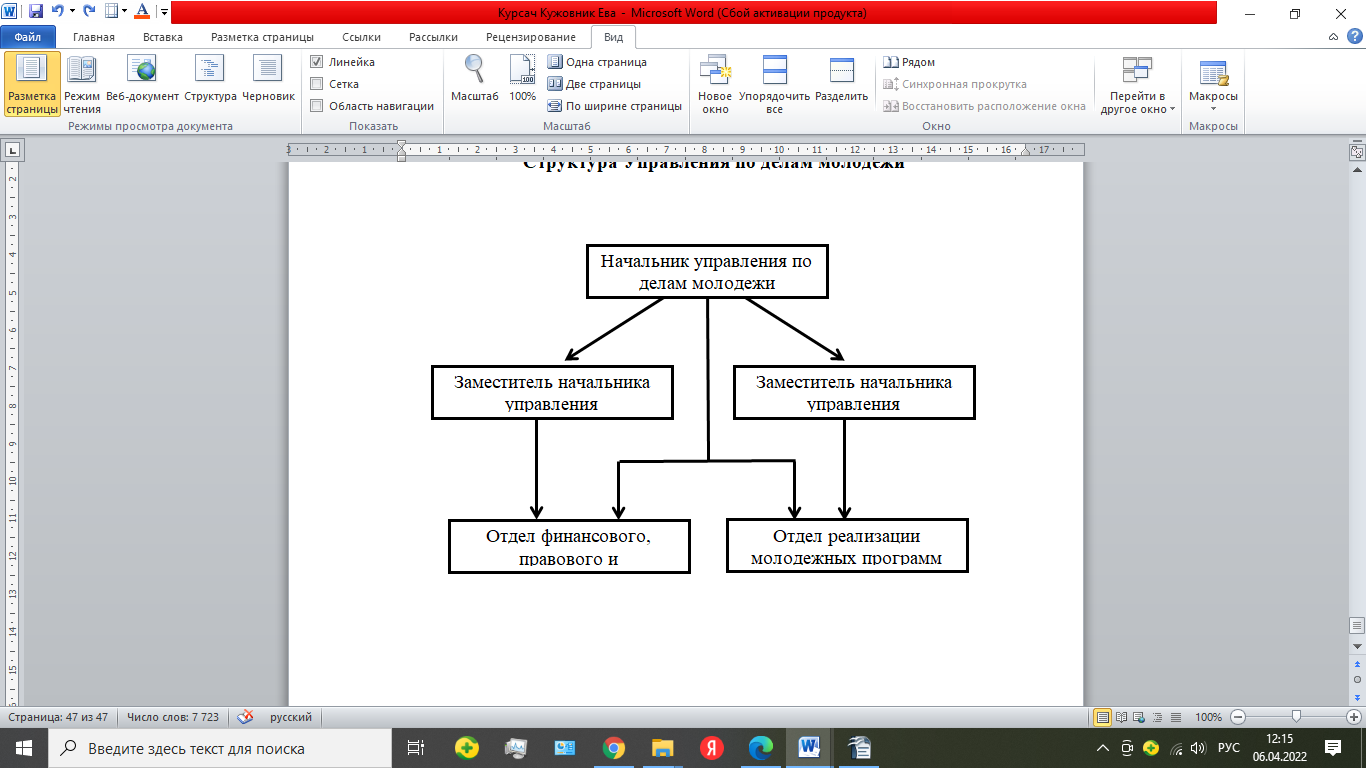 Приложение БПаспорт муниципальной программы муниципальной программы подпрограмму "Участие в организации временного трудоустройства несовершеннолетних в возрасте от 14 до 18 лет в свободное от учебы время"  Приложение ВМодернизация информационного портала Управления по делам молодежи 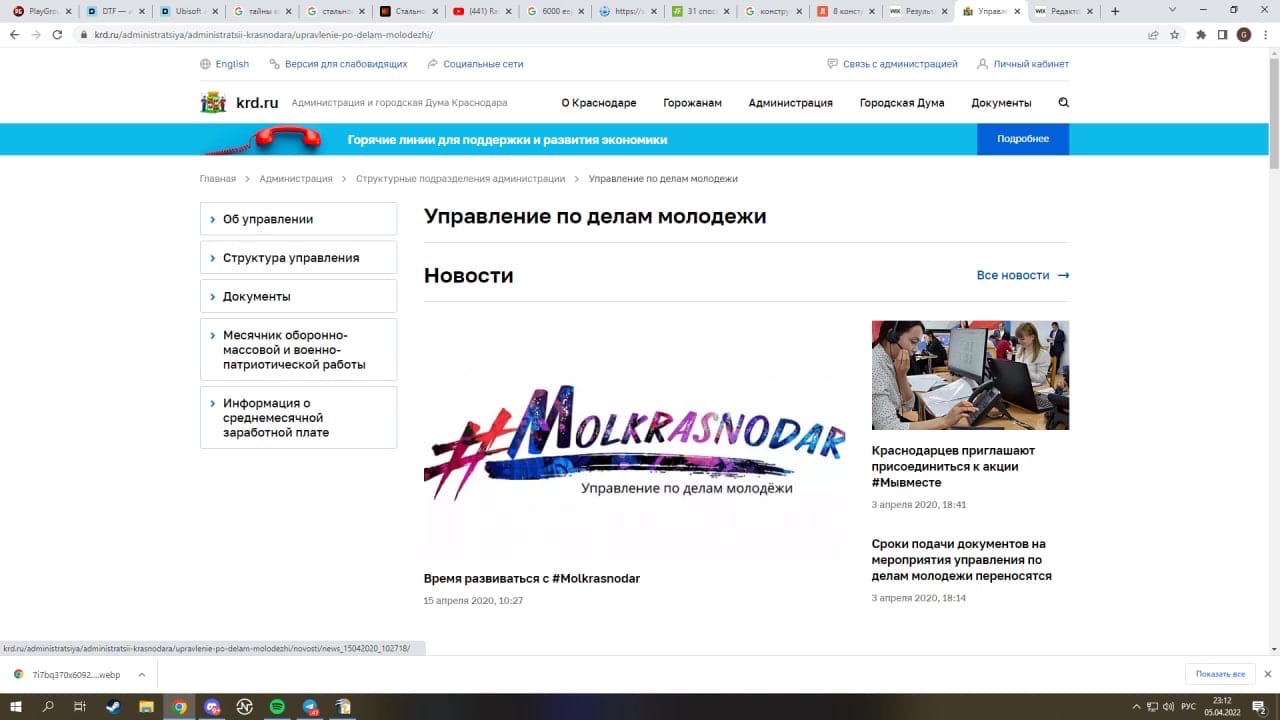 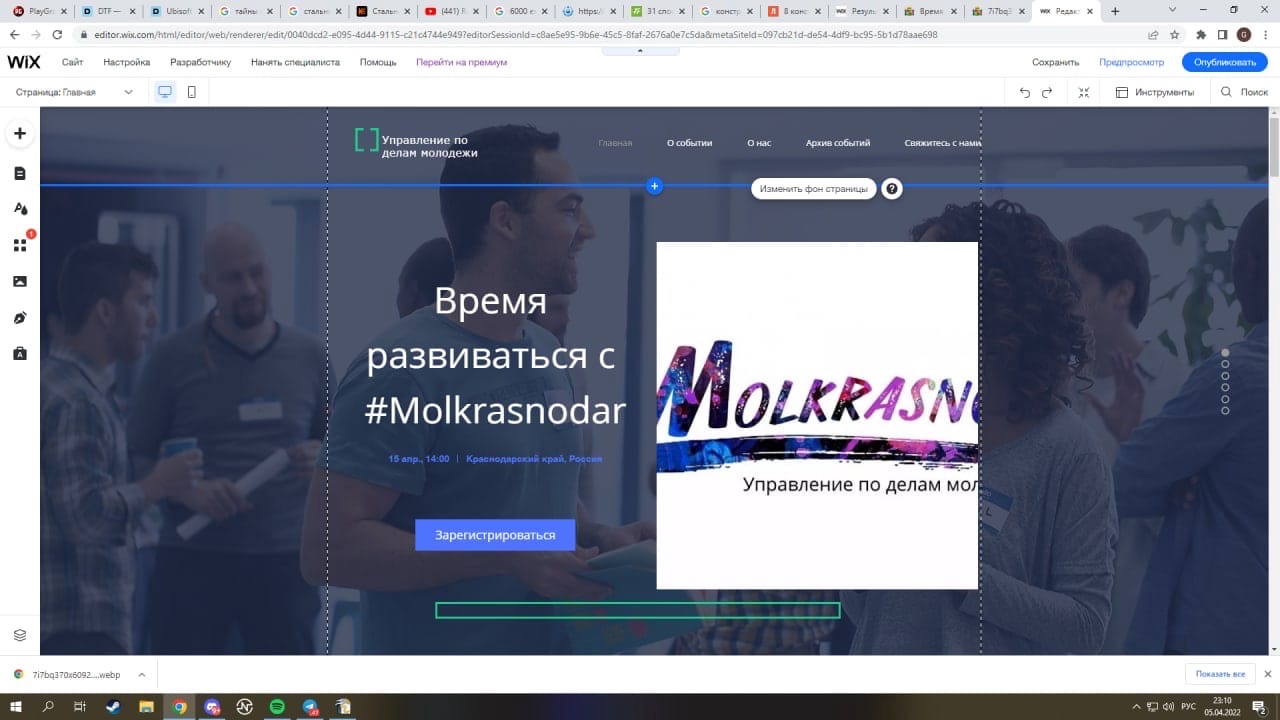 Приложение гАнкета для проведения мониторинга в сфере деятельности по работе с детьми и молодежью Ваше имя:E-mail:Телефон для обратной связиОцените степень удовлетворенности деятельностью органов местного самоуправления по работе с детьми и молодежьюВыбратьОпределите наиболее востребованные направления в области работы с детьми и молодежьюВыбратьПосещаете ли вы мероприятия, организованные органами местного самоуправления? (Если Ваш ответ «нет», переходите к вопросу 8)ВыбратьОцените степень проведения мероприятия, которое вы посещали Укажите причину незаинтересованности посещения мероприятий по работе с детьми и молодежью Предложите свои рекомендации для деятельности органов местного самоуправления по работе с детьми и молодежьюСогласие на обработку персональных данныхПодтверждаю достоверность изложенных сведений и согласие на обработку персональных данных№ п/пНаименование мероприятияХарактеристика1231.Мозговой штурмИнтеллектуальная игра, требующая от участников в минимальные сроки предложить идеи (варианты) решения определенной задачи. Осуществляется путем свободного выражения мнения участников. Структура: определение проблемы, высказывания идей, отбор идей, развитие решений. Подобные игры являются эффективным методом коллективного обсуждения.2.Вечер вопросов и ответовКомплексное мероприятие актуальной тематики (общественно - политические события, достижения науки, литературы и искусства, медицины, этические проблемы и т.д.). Выбор темы определяется местными условиями, необходимостью привлечь внимание читателей к определённым вопросам. 3.Круглый столФорма коллективной дискуссии, позволяющая максимальную возможность проводить плодотворные обсуждения, всесторонне рассматривать различные вопросы и вырабатывать совместные решения. К участию в дискуссии могут приглашаться авторитетные специалисты, теоретики и практики, научные сотрудники, представители властей, общественных организаций и другие заинтересованные лица.4.ЭкскурсияВыход, поездка, коллективное посещение достопримечательных мест, как правило, культурно-просветительного или учебно-демонстрационного характера. Тематика разнообразна. Требуется предварительная подготовка со стороны организатора и участников, а также инструктаж по технике безопасности и этикету.5.Конференция (научно-практическая, отчетно-выборная) Форма организации научной деятельности, при которой исследователи (педагоги, учащиеся) представляют и обсуждают свои работы.6.Клуб веселых и находчивых (КВН) Интеллектуально-юмористическая игра, в которой команды различных коллективов соревнуются в юмористических ответах на заданные вопросы, импровизациях на заданные темы, разыгрывании заранее заготовленных сцен и т. д.7.КонкурсСоревнование, соискательство нескольких лиц с целью выделить наиболее выдающегося конкурсанта-претендента на победу. Окончание таблицы 1Окончание таблицы 1Окончание таблицы 11238.СмотрПубличный показ достижений и результатов какой-либо общественно полезной деятельности коллективов, групп и отдельных людей с последующей оценкой достигнутого уровня и награждением победителей.9.ФестивальМассовое празднество, показ достижений профессионального и самодеятельного художественного творчества. 10.СпартакиадаСпортивный праздник, который чаще всего она организуется по нескольким видам спорта.11.ТренингСпланированные и систематические усилия по модификации или развитию знаний (умений) и установок человека посредством обучения, с тем, чтобы добиться эффективного исполнения одного или нескольких видов деятельности.12.ФорумМероприятие, проводимое для обозначения или решения каких-либо в достаточной степени глобальных проблем в политической, экономической, социальной, экологической  сферах жизнедеятельности современного общества.№ п/пНаименование мероприятияСроки исполненияОтветственные исполнители12341.Подготовка предложений оРазработке проекта федеральной целевой программы по реализации государственной молодежной политикиIII квартал 2016 годаМинобрнауки России,Росмолодежь12342.Разработка проекта федерального закона о внесении изменений в Федеральный закон "О физической культуре и спорте в Российской Федерации" (в части определения механизмов развития студенческого спорта)III квартал 2016 годаМинспорт России,Минобрнауки России,Минфин России3.Подготовка ежегодного доклада о положении молодежи в Российской Федерации и реализации государственной молодежной политикиIII квартал 2016 года, далее ежегодноМинобрнауки России,Росмолодежь,органы исполнительнойвласти субъектовРоссийской Федерации4.Разработка и реализация региональных и муниципальных программ (подпрограмм, "дорожных карт", планов мероприятий) в сфере молодежной политикиIV квартал 2016 годаОрганыИсполнительной Власти Субъектов РоссийскойФедерации, Росмолодежь5.Организация и проведение Фестиваля молодежи и студентов "Евразия - это мы!"IV квартал 2016 года, далее ежегодноРоссотрудничество, Росмолодежь6.Организация и проведение международных, всероссийских и иных мероприятий, направленных на патриотическое воспитание молодежиII квартал 2016 года, далее ежегодноМинобрнауки России, Росмолодежь7.Разработка и реализация программ и проектов по развитию молодежного туризма и краеведенияIII квартал 2016 года, далее ежегодноРосмолодежь, Минприроды России, Росприроднад-
зор, Минкультуры России, органы исполнительной власти субъектов Российской Федерации8.Создание информационно-
просветительских материалов об истории, о традициях прославленных воинских частей, соединений, видов и родов войск Вооруженных Сил Российской ФедерацииI квартал 2017 года, далее ежегодно до 2020 годаМинобороны России,Росмолодежь12349.Организация и проведение мероприятий, направленных на развитие гуманитарного и правового просвещения молодежи, а также повышение уровня финансовой грамотностиI квартал 2016 года, далее ежегодноРосмолодежь,Федеральные органы исполнительной власти10.Организация и проведение всероссийских спортивных мероприятий для обучающихся с ограниченными возможностями здоровьяI квартал 2016 года, далее ежегодноМинспорт России, Минздрав России,Минтруд России.11.Организация и проведение мероприятий по формированию культуры безопасности в молодежной среде в рамках Всероссийского детско-
юношеского общественного движения "Школа безопасности"IV квартал 2016 года, далее ежегодноМЧС России, Минобрнауки России,Минздрав России,Росмолодежь12.Организация и проведение всероссийских и межрегиональных полевых лагерей с участием молодежиIV квартал 2016 года, далее ежегодноМинобрнауки России,Росмолодежь,МЧС России,Минприроды России,Росприроднадзор13.Организация и проведение мероприятий по безопасности дорожного движения, направленных на снижение смертности и травматизма среди молодежиII квартал 2016 года, далее ежегодноМВД России, Минобрнауки России, Минздрав России, Росмолодежь, органы исполнительной власти субъектов Российской Федерации№ п/пНаименование нормативного правового актаПредмет регулирования 1231.Федеральный закон от 30 декабря 2020 года № 489-ФЗ «О молодежной политике в Российской Федерации»Отношения, возникающие между субъектами, осуществляющими деятельность в сфере молодежной политики, при формировании и реализации молодежной политики в Российской Федерации, определяет цели, принципы, основные направления и формы реализации молодежной политики в Российской Федерации.1232.Федеральный закон от 29 декабря 2012 года № 273-ФЗ «Об образовании в Российской Федерации»Общественные отношения, возникающие в сфере образования в связи с реализацией права на образование, обеспечением государственных гарантий прав и свобод человека в сфере образования и созданием условий для реализации права на образование (далее - отношения в сфере образования).3.Федеральный закон от 24 июня 1999 года № 120-ФЗ «Об основах системы профилактики безнадзорности и правонарушений несовершеннолетних»Основы правового регулирования отношений, возникающих в связи с деятельностью по профилактике безнадзорности и правонарушений несовершеннолетних.4.Федеральный закон от 28 июня 1995 года № 98-ФЗ «О государственной поддержке молодежных и детских общественных объединений»Отношения, возникающие в связи с установлением и осуществлением федеральными органами исполнительной власти мер государственной поддержки общероссийских, международных молодежных и детских объединений. 5.Федеральный закон от 19 мая 1995 года № 82-ФЗ «Об общественных объединениях»Общественные отношения, возникающие в связи с реализацией гражданами права на объединение, созданием, деятельностью, реорганизацией и(или) ликвидацией общественных объединений.6.Федеральный закон от 24 июля 1998 года № 124-ФЗ «Об основных гарантиях прав ребенка в Российской Федерации»Осуществление прав детей, недопущение их дискриминации, упрочение основных гарантий прав и законных интересов детей, а также восстановление их прав в случаях нарушений.7.Указ Президента Российской Федерации от 16 сентября 1992 года № 1075 «О первоочередных мерах в области государственной молодежной политики»Социально-экономические, правовые и организационные условия и гарантии для социального становления молодых граждан, максимального раскрытия потенциала молодежи в интересах развития общества.8.Распоряжение Правительства Российской Федерации от 14 декабря 2021 года № 3581-р «Долгосрочная программа содействия занятости молодежи на период до 2030 года»Реализация профессионального, трудового и предпринимательского потенциала молодежи в условиях трансформационных процессов на рынке труда.9.Распоряжение Правительства Российской Федерации от 29 мая 2015 года № 996-р «Об утверждении Стратегии развития воспитания в Российской Федерации на период до 2025 года»Развитие высоконравственной личности, разделяющей российские традиционные духовные ценности, обладающей актуальными знаниями и умениями, способной реализовать свой потенциал в условиях современного общества, готовой к мирному созиданию и защите Родины.12310. Распоряжение Правительства Российской Федерации от 12 декабря 2015 года № 2570-р «О плане мероприятий по реализации Основ государственной молодежной политики Российской Федерации на период до 2025 года»Формирования единого правового поля, общих подходов и методов реализации государственной молодежной политики в субъектах Российской Федерации.11.Распоряжение Правительства Российской Федерации от 29 ноября 2014 года № 2403-р «Об утверждении Основ государственной молодежной политики Российской Федерации на период до 2025 года»Система принципов, приоритетных задач и механизмов, обеспечивающих реализацию государственной молодежной политики.№ п/пНаименование муниципальной программыСрок реализацииЦели и задачи12341.«Реализация молодёжной политики на территории муниципального образования город Краснодар»Сроки реализации 2015 - 2024 годы.Программа реализуется в два этапа:I этап: 2015 – 2020 годы;II этап: 2021 - 2024 годы.Развитие и реализация потенциала молодежи, создание благоприятных экономических, социальных, организационно-правовых условий для воспитания, обучения, развития молодых граждан и интеграции молодежи; создание условий для гражданского становления, правового, духовно-нравственного и патриотического воспитания молодежи; поддержка интеллектуального, творческого и физического развития молодых граждан, молодежных общественных инициатив;1234формирование здорового образа жизни, развитие массового молодежного спорта и туризма; содействие решению социально-экономических проблем, организации трудового воспитания, профессионального самоопределения и занятости молодежи; развитие и поддержка молодежного предпринимательства; выявление и поддержка социально значимых молодежных инициатив, повышение уровня взаимодействия и координации деятельности молодежных общественных объединений;развитие системы информационного обеспечения молодежи через средства массовой коммуникации, современные технологии и компьютерные сети.2.«Город детям»Сроки реализации 2015 - 2024 годы. Программа реализуется в два этапа:
I этап: 2015 - 2020 годы;
II этап: 2021 - 2024 годыРеализация семейной политики детствосбережения в муниципальном образовании город Краснодар; формирование условий для образования, воспитания, социализации и здорового образа жизни каждого ребенка;укрепление и развитие воспитательных функций учреждений, выполняющих социальный заказ по формированию разносторонне развитой личности;повышение эффективности по формированию навыков здорового образа жизни, профилактики вредных привычек; повышение информированности родителей, детей, горожан о правах ребенка, национальных стандартах качества жизнеобеспечения детей. 1234и рисках, угрожающих жизни, развитию и благополучию детей; обеспечение условий для развития талантливых детей независимо от сферы одаренности, социально-имущественного положения их семей;3.«Молодежь Кубани»Сроки реализации 2015 - 2024 годы. Программа реализуется в два этапа:
I этап: 2015 - 2020 годы;
II этап: 2021 - 2024 годыСоздание правовых, социально-экономических, политических, культурных и организационных условий и гарантий, направленных на развитие и поддержку молодых граждан, и их самореализацию в интересах общества и государства; создание условий для гражданского и патриотического воспитания, творческого, интеллектуального и духовно-нравственного развития молодежи; профилактика безнадзорности, правонарушений и экстремистской деятельности в молодежной среде, формирования здорового образа жизни молодежи, содействия экономической самостоятельности молодых граждан, вовлечения молодежи в предпринимательскую и инновационную деятельность, организации трудового воспитания, профессионального самоопределения и занятости молодежи.4.«Развитие образования в муниципальном образовании город Краснодар»Сроки реализации 2015 - 2024 годы. Программа реализуется в два этапа:
I этап: 2015 - 2020 годы;
II этап: 2021 - 2024 годыОбеспечение высокого качества образования в соответствии с меняющимися запросами населения муниципального образования город Краснодар и перспективными задачами развития общества и экономикиМО г. Краснодар к качественным услугам общего1234и дополнительного образования; создание безопасных современных условий для комфортного пребывания обучающихся, воспитанников и работников в муниципальных учреждениях, находящихся в ведении департамента образования администрации муниципального образования город Краснодар; формирование эффективной системы выявления, поддержки и развития способностей и талантов у детей и молодежи, основанной на принципах справедливости, всеобщности и направленной на самоопределение и профессиональную ориентацию всех обучающихся в рамках реализации федерального проекта "Успех каждого ребенка" в рамках национального проекта "Образование"; внедрение на уровнях основного общего и среднего общего образования новых методов обучения и воспитания, образовательных технологий, обеспечивающих освоение обучающимися базовых навыков и умений, повышение их мотивации к обучению и вовлеченности в образовательный процесс, а также обновление содержания и совершенствование методов обучения предметной области. реализация мероприятий, предусматривающих размещение объектов социального назначения, за счет средств бюджетов бюджетной системы Российской Федерации.N п/пНаименование целевого показателяЕдиница измеренияПериодПериодПериодПериодПериодПериодПериодN п/пНаименование целевого показателяЕдиница измерения20152016201720182019202020211.Количество комплексных молодежных центровЕдиниц22222222.Количество молодых людей, вовлеченных в деятельность молодежных центровЧеловек (тыс.)1601701801601651601403. Количество молодых людей, вовлеченных в культурно-досуговые мероприятияЧеловек (тыс.)180185190190175100904.Количество молодых людей, вовлеченных в молодежные советы при главе муниципального образования город КраснодарЧеловек202020202020205.Количество творческих и интеллектуальных клубовЕдиниц636470704040306. Количество молодых людей, участвующих в мероприятиях творческой и интеллектуальной направленностиЧеловек (тыс.)1751201101201351301107.Количество мероприятий творческой и интеллектуальной направленностиШтук14012513013014090170N п/пНаименование целевого показателяЕдиница измеренияПериодПериодПериодПериодПериодПериодПериодПериодN п/пНаименование целевого показателяЕдиница измерения201520162017201820192020202020218.Количество временно трудоустроенных подростковЧеловек30031632026030012570709.Количество молодых людей, участвующих в мероприятиях, направленных на формирование здорового образа жизниЧеловек (тыс.)8085909510070808010.Количество мероприятий, направленных на формирование здорового образа жизниШтук907070708030707011.Количество молодых людей, участвующих в мероприятиях, направленных на повышение занятости молодых граждан и снижение темпов роста безработицы среди молодежиЧеловек10000800080008000200020003000300012.Количество мероприятий направленных на повышение занятости молодых граждан и снижение темпов роста безработицы среди молодежиШтук302818182010101013.Количество трудоустроенных молодых гражданЧеловек200013001300170019001200900900N п/пНаименование целевого показателяЕдиница измеренияПериодПериодПериодПериодПериодПериодПериодПериодN п/пНаименование целевого показателяЕдиница измерения2015201620172018201920202020202115.Количество мероприятий, направленных на вовлечение молодежи в предпринимательскую деятельностьШтук152020151830303015.Количество молодых людей, участвующих в мероприятиях, направленных на гражданское и патриотическое воспитание, духовно-нравственное развитие молодежиЧеловек(тыс.)1601651701701608012012016.Количество мероприятий, направленных на гражданское и патриотическое воспитание, духовно-нравственное развитие молодежиШтук70931089085408080N п/пНаименование показателяПериодПериодПериод2020 г. к 2018 г.2020 г. к 2018 г.N п/пНаименование показателя2019 г.2020 г.2021г.Изменения(+,–)Темп роста,%1.Численность населения, человек99020310079641022031825103,212.Численность молодежи28629129148530777621845108Возраст2019 г.2020 г.2021 г.ВозрастЧелЧелЧел14-1942871536765403420-2451592498644717825-3091927856679818731-3599901102278104377Всего286291291485303776N п/пНаименование целевого показателяЕдиница измерения Значение на день окончания действия программы Значение на день окончания действия программы Значение на день окончания действия программы Значение на день окончания действия программы Значение на день окончания действия программы Значение на день окончания действия программы Значение на день окончания действия программы Значение на день окончания действия программы Значение на день окончания действия программы Значение на день окончания действия программы Значение на день окончания действия программыN п/пНаименование целевого показателяЕдиница измерения20152015201620162016201720172018201820192019N п/пНаименование целевого показателяЕдиница измеренияПланФактПланПланФактПланФактПланФактПланФакт1.Количество комплексных молодежных центровединиц222222232322.Количество молодых людей, вовлеченных в деятельность молодежных центровЧеловек(тыс.)180160160140140160160145150173165N п/пНаименование целевого показателяЕдиница измерения Значение на день окончания действия программы Значение на день окончания действия программы Значение на день окончания действия программы Значение на день окончания действия программы Значение на день окончания действия программы Значение на день окончания действия программы Значение на день окончания действия программы Значение на день окончания действия программы Значение на день окончания действия программы Значение на день окончания действия программы Значение на день окончания действия программыN п/пНаименование целевого показателяЕдиница измерения20202020202120212021202220222023202320242024N п/пНаименование целевого показателяЕдиница измеренияПланФактПланПланФактПланФактПланФактПланФакт1.Количество комплексных молодежных центровединиц323323-5-5-2.Количество молодых людей, вовлеченных в деятельность молодежных центровЧеловек(тыс.)130100100160130160-145-173-годрасходы местного бюджета (тыс. рублей)2015763300,1 2016685600,2 т2017811000,42018724709,0 2019548567,72020662895,420211350545,820222552548,920232160222,020244662761,2год (млн. рублей)12345620211,3–1,3-–20222,51,23,61,211,4420232,1-0,43,21,210,1620244,62,55,71,216,2510,51,77157,85Наименование мероприятияРезультатСоздание в городе креативных молодежных пространств, коворкинг-площадок. Проект «Молодежь Юга».Сеть инициативных молодежных сообществ по разработке и внедрению механизмов решения ключевых проблем города, появление сетевых проектных мастерских для молодежи, регулярное проведение региональных и межрегиональных научно-практических конференций и семинаровРазработка подпрограммы, целью которой будет развитие условий для успешной интеграции несовершеннолетних в возрасте от 14 до 18 лет в трудовую деятельность и их социализации в современном обществеСистема вовлечения молодого человека по достижению 14-летнего возраста в трудовую деятельность, система подготовки и развития специалистов, реализация мероприятий, направленных на профессиональную ориентацию Наименование мероприятияРезультатУлучшение информационного порталаМолодежный ТВ-интернет-портал для информирования молодежи о потенциальных возможностях развития, внедрение интерактивных рекламных социальных проектов, запуск системы молодежных СМИ, повышение уровня доверия к органам местного самоуправленияИспользование механизма муниципально-частного партнерстваМодель поддержки социально-экономических инициатив молодежи, вовлечения в реализацию мероприятий бизнессообществ, что сократит расходы местного бюджетаПроведение мониторингаОпределение уникальных задач и вызовов, которые стоят перед молодыми людьми в части развития муниципального образования, а также организация системной работы по вовлечению молодежи в их выполнениеНаименование расходовСумма, рубАренда помещений130000Приобретение основного комплекта оборудования70000Проекторы и экраны120000Наименование расходовСумма, рубСоздание интернет ресурса180000Издательско-полиграфической и сувенирной продукции120000Приобретение канцелярских товаров30000Ответственный исполнитель муниципальной программы- Управление по делам молодежи  - Центр занятости населения МО г. Краснодар, отдел трудоустройства несовершеннолетних- Управление по делам молодежи  - Центр занятости населения МО г. Краснодар, отдел трудоустройства несовершеннолетних- Управление по делам молодежи  - Центр занятости населения МО г. Краснодар, отдел трудоустройства несовершеннолетних- Управление по делам молодежи  - Центр занятости населения МО г. Краснодар, отдел трудоустройства несовершеннолетнихУчастники муниципальной программы- муниципальные учреждения, подведомственные администрации МО г.Краснодар;- муниципальные учреждения, подведомственные управлению по делам молодежи;
- муниципальные учреждения, подведомственные администрации МО г.Краснодар;- муниципальные учреждения, подведомственные управлению по делам молодежи;
- муниципальные учреждения, подведомственные администрации МО г.Краснодар;- муниципальные учреждения, подведомственные управлению по делам молодежи;
- муниципальные учреждения, подведомственные администрации МО г.Краснодар;- муниципальные учреждения, подведомственные управлению по делам молодежи;
Подпрограммы муниципальной программы- подпрограмма N 1 «Организация и стимулирование интеграции несовершеннолетних в возрасте от 14 до 18 лет в трудовую деятельность»;
- подпрограмма N 2 «Информационная поддержка интеграции несовершеннолетних в возрасте от 14 до 18 лет в трудовую деятельность».- подпрограмма N 1 «Организация и стимулирование интеграции несовершеннолетних в возрасте от 14 до 18 лет в трудовую деятельность»;
- подпрограмма N 2 «Информационная поддержка интеграции несовершеннолетних в возрасте от 14 до 18 лет в трудовую деятельность».- подпрограмма N 1 «Организация и стимулирование интеграции несовершеннолетних в возрасте от 14 до 18 лет в трудовую деятельность»;
- подпрограмма N 2 «Информационная поддержка интеграции несовершеннолетних в возрасте от 14 до 18 лет в трудовую деятельность».- подпрограмма N 1 «Организация и стимулирование интеграции несовершеннолетних в возрасте от 14 до 18 лет в трудовую деятельность»;
- подпрограмма N 2 «Информационная поддержка интеграции несовершеннолетних в возрасте от 14 до 18 лет в трудовую деятельность».Цели муниципальной программы- развитие условий для успешной интеграции несовершеннолетних в возрасте от 14 до 18 лет (далее - несовершеннолетние) в трудовую деятельность и их социализации в современном обществе- развитие условий для успешной интеграции несовершеннолетних в возрасте от 14 до 18 лет (далее - несовершеннолетние) в трудовую деятельность и их социализации в современном обществе- развитие условий для успешной интеграции несовершеннолетних в возрасте от 14 до 18 лет (далее - несовершеннолетние) в трудовую деятельность и их социализации в современном обществе- развитие условий для успешной интеграции несовершеннолетних в возрасте от 14 до 18 лет (далее - несовершеннолетние) в трудовую деятельность и их социализации в современном обществеЗадачи муниципальной программы- создание рабочих мест для временного трудоустройства несовершеннолетних;
- информирование населения, заинтересованных организаций и координация деятельности по вопросам временного трудоустройства несовершеннолетних- создание рабочих мест для временного трудоустройства несовершеннолетних;
- информирование населения, заинтересованных организаций и координация деятельности по вопросам временного трудоустройства несовершеннолетних- создание рабочих мест для временного трудоустройства несовершеннолетних;
- информирование населения, заинтересованных организаций и координация деятельности по вопросам временного трудоустройства несовершеннолетних- создание рабочих мест для временного трудоустройства несовершеннолетних;
- информирование населения, заинтересованных организаций и координация деятельности по вопросам временного трудоустройства несовершеннолетнихСроки и этапы реализации муниципальной программы- 2021-2024 годы
- 2021-2024 годы
- 2021-2024 годы
- 2021-2024 годы
Объемы финансового обеспечения муниципальной программы, в том числе по годамрасходы (тыс. руб.)расходы (тыс. руб.)расходы (тыс. руб.)расходы (тыс. руб.)всего202220232024бюджет муниципального образования 5847,12482,0
1391,91973,2Итого5847,1
2482,0
1391,91973,2
Целевые показатели муниципальной программы (индикаторы)- количество трудоустроенных несовершеннолетних;
- количество материалов по вопросам временного трудоустройства несовершеннолетних, размещенных в средствах массовой информации;
- количество организованных и проведенных мероприятий по вопросам временного трудоустройства несовершеннолетних в свободное от учебы время- количество трудоустроенных несовершеннолетних;
- количество материалов по вопросам временного трудоустройства несовершеннолетних, размещенных в средствах массовой информации;
- количество организованных и проведенных мероприятий по вопросам временного трудоустройства несовершеннолетних в свободное от учебы время- количество трудоустроенных несовершеннолетних;
- количество материалов по вопросам временного трудоустройства несовершеннолетних, размещенных в средствах массовой информации;
- количество организованных и проведенных мероприятий по вопросам временного трудоустройства несовершеннолетних в свободное от учебы время- количество трудоустроенных несовершеннолетних;
- количество материалов по вопросам временного трудоустройства несовершеннолетних, размещенных в средствах массовой информации;
- количество организованных и проведенных мероприятий по вопросам временного трудоустройства несовершеннолетних в свободное от учебы времяОжидаемые конечные результаты реализации муниципальной программы- развитие трудовой активности несовершеннолетних и их социализация в современном обществе;
- удельный вес трудоустроенных несовершеннолетних организациями, получившими средства из бюджета города, в общем количестве трудоустроенных подростков в МО г.  - Краснодар не менее 9%.- развитие трудовой активности несовершеннолетних и их социализация в современном обществе;
- удельный вес трудоустроенных несовершеннолетних организациями, получившими средства из бюджета города, в общем количестве трудоустроенных подростков в МО г.  - Краснодар не менее 9%.- развитие трудовой активности несовершеннолетних и их социализация в современном обществе;
- удельный вес трудоустроенных несовершеннолетних организациями, получившими средства из бюджета города, в общем количестве трудоустроенных подростков в МО г.  - Краснодар не менее 9%.- развитие трудовой активности несовершеннолетних и их социализация в современном обществе;
- удельный вес трудоустроенных несовершеннолетних организациями, получившими средства из бюджета города, в общем количестве трудоустроенных подростков в МО г.  - Краснодар не менее 9%.